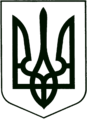 УКРАЇНА
МОГИЛІВ-ПОДІЛЬСЬКА МІСЬКА РАДА
ВІННИЦЬКОЇ ОБЛАСТІВИКОНАВЧИЙ КОМІТЕТ                                                           РІШЕННЯ №431Від 01.12.2022р.                                              м. Могилів-ПодільськийПро затвердження результатів конкурсу з визначення підприємства (організації) для здійснення функцій робочого органу           Керуючись законами України «Про місцеве самоврядування в Україні», «Про автомобільний транспорт», постановою Кабінету Міністрів України від 03.12.2008 року №1081 «Про затвердження Порядку проведення конкурсу з перевезення пасажирів на автобусному маршруті загального користування» (зі змінами), відповідно до рішень виконавчого комітету міської ради від 27.10.2022 року №393 «Про проведення конкурсу з визначення підприємства (організації) для здійснення функцій робочого органу» та від 24.11.2022 року №428 «Про внесення змін до рішення виконавчого комітету міської ради від 27.10.2022 року №393 «Про проведення конкурсу з визначення підприємства (організації) для здійснення функцій робочого органу», протоколу засідання конкурсного комітету з визначення підприємства (організації) для здійснення функцій робочого органу, при проведенні конкурсів з перевезення пасажирів на автобусних маршрутах загального користування, що знаходяться в межах території Могилів-Подільської міської територіальної громади від 29.11.2022 року №1, -виконком міської ради ВИРІШИВ:1. Затвердити результати конкурсу з визначення підприємства (організації) для здійснення функцій робочого органу при проведенні конкурсів з перевезення пасажирів на автобусних маршрутах загального користування, що знаходяться в межах території Могилів-Подільської міської територіальної громади.2. Виконавчому комітету Могилів-Подільсьської міської ради забезпечити проведення конкурсів з перевезення пасажирів на автобусних маршрутах загального користування, що знаходяться в межах Могилів-Подільської міської територіальної громади самостійно, однак протягом періоду не більш як два роки з моменту оголошення конкурсу з визначення робочого органу, а саме до 28.10.2024 року. 3. Контроль за виконанням даного рішення покласти на першого заступника міського голови Безмещука П.О..      Міський голова                                                          Геннадій ГЛУХМАНЮК